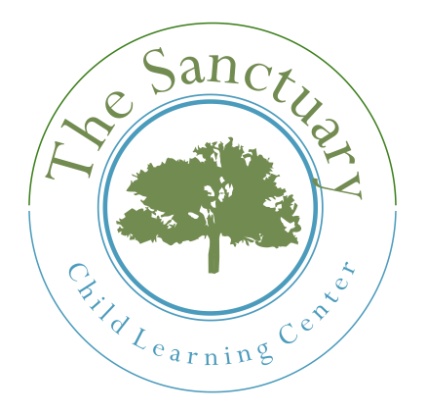 Child’s Name: ________________________________________________________ Nickname: _____________ Home Address: _______________________________City: ___________________State: ___ Zip: ___________Circle:   Male or Female  	Age: ____	Birthdate:  ___/___/_____	 Home Phone (___) ___- ______Father’s Name _______________________ Home Address (If different, from child’s) ___________________________Father’s Place of Employment: _________________________________ Business Number (___) ___-_______Address of Employment: ____________________________ City: _______________State:______ Zip: _______Father’s Cell (___) ___-_____	Pager (___) ___-_____	E-Mail: ________________________________Mother’s Name _______________________ Home Address (If different, from child’s) _______________________________________Mother’s Place of Employment: _________________________________ Business Number (___) ___-______Address of Employment: _____________________________ City: _______________State: _____Zip: 		Mother’s Cell (___) ___-_____	Pager (___) ___-_____	E-Mail: ________________________________Child’s Living Arrangements:  {  } Both Parents    {  } Mother   {  } Father   {  } Other ________________Child’s Legal Guardian(s):	     {  } Both Parents    {  } Mother    {  } Father   {  } Other _______________Does your child have any physical defects or allergies?  [   ] YES   [   ] NO   If yes, explain: _________________________________________________________________________________________________________Physician to be called in case of emergency:  (Name) __________________________ Phone (   ) ___-_____The child may be released to the person(s) signing this agreement or to the following:Persons to contact in the case of an emergency when parents cannot be reached:	Evidence of age-appropriate immunizations attached:     ____ Yes    ____ No Name of public or private school child attends, if any: _____________________________________________Form C1-5-EF-20028912 Whitefield Ave, Savannah, GA 31406 • (912) 692-1523 • Fax (912) 352-4120.I, __________________________________________ (parent/guardian) of _____________________ (child name) acknowledge that I have been informed of the following procedures:____ that when the parents, or persons authorized by the parents, pick up or drop off their child at the center, they will not allow their child to enter or leave the center without being escorted and  that the center will not permit the child to enter or exit the center without an escort.____ that the parents are responsible for keeping the center advised of all significant changes as the changes occur.  Changes of phone numbers, work locations, emergency contact, family physician, etc.  must be keep current at all times.Signature (parent/guardian) _________________________________________Date ___ / ___ / _____FORM CE1-1-ACK-2002Childs Name: _______________________________________________ Date: ___ / ___ / ____List all known allergies: ____________________________________________________________________________________________________________________________________________List other known physical problems: __________________________________________________________________________________________________________________________________________________________________________________________________________________List all mental health disorders, mental retardation or developmental disabilities: ____________________________________________________________________________________________________________________________________________________________________________________________________________________________________________________________________________________________________________________________________________I, (parent/guardian)_______________________________ request limit participation daycare for (child’s name) ________________________ because of the physical problems listed above.  I further agree that I will keep the center informed or any changes that arise in the future.______________________________________________			____ / ____ / _____Signature (Parent/Guardian)						Date______________________________________________			____ / ____ / _____Signature of Center Representative					DateForm CE1-1-LP-2002Should (Child’s Name) _____________________________________, Date of Birth ___/___/_____ suffer an injury or illness while in the care of The Sanctuary Child Learning and Development Center and the facility is unable to contact you or any of the emergency contact persons immediately, The Sanctuary Child Learning and Development Center shall be authorized to secure such medical attention and care for the child as may be necessary. The SCLDC agrees to keep me informed of any incident requiring professional medical attention involving my child.  I agree to keep the SCLDC informed of any changes in telephone numbers, etc. where I can be reached in an emergency.Child’s Primary Source of Healthcare is:______________________________________ 		        Telephone Number (___) ___-_____Known Medical Conditions (i.e.) diabetic, asthmatic, drug allergies:_____________________________________________________________________________________
_____________________________________________________________________________________
_____________________________________________________________________________________
_____________________________________________________________________________________Signature: _______________________________________________   Date ___/___/_____Form C3-5-EMA-2002Child’s Name ___________________________________________ Date of Birth ___ /___ /_____Address: ______________________________________City: ______________State ___ Zip ______Father’s Name: _______________________________ Father Place Employment: _____________Father Work Phone: (___) ____-______ Cell Phone (___) ____-______ Pager (___) ____-_____Mother’s Name: ______________________________ Mother’s Place Employment: ___________Mother’s Work Phone: (___) ____-_____Cell Phone (___) ____-______Pager (___) ____-_____Person to notify in an emergency and parents cannot be reached:Name: _______________________________________ Relationship:__________________________Work Phone (____) ____-_____ Home Phone: (____) ____-_____ Cell Phone (___) ____-_____Child’s Doctor ____________________________________ Phone (____) ____-______Medical Facility: ___________________________________________________________Address: __________________________________________________________________Child’s Allergies: ____________________________________________________________________Current prescribed mediations: _______________________________________________________Child’s special medical needs and conditions: _______________________________________________________________________________________________________________________________In the event of an emergency involving my child, and if The Sanctuary Child Learning and Development Center cannot get in touch with me or the emergency contact, I hereby authorize any-needed emergency medical care.  I further agree to be fully responsible for all medical expenses incurred during the treatment of my child.Child’s Name ____________________________________________Signature (Parent/Guardian) ______________________________________Witnessed by: ______________________________________________ Date ___ / ___ / _____Form G1-4-VEMI-2002Child’s Name: _______________________________________ Date ___/___/____Please list any special procedures that have been agreed upon for the special care of the above list child.________________________________________________________________________________________________________________________________________________________________________________________________________________________________________________________________________________________________________________________________________________________________________________________________________________________________________________________________________________________________________________________________________________________________________________________________________________________________________________________________________________________________________________________________________________________________________________________________________________________________________________________________________Signature (Parent/Guardian) ________________________ Date ___ /___ / ____Signature (Center Representative) ____________________ Date ___ /___/_____Form CE1-1-SPRO-2002In case of accident or illness:In the event a child becomes seriously ill or suffers an accident that in the opinion of Day Care Administrator requires immediate attention, he/she will be taken by a staff member to Memorial or Candler Hospital’s emergency room.  You will be contacted and expected to meet us there.  Parents will assume responsibility for payment.Signature of Parent/Guardian: _________________________________________________Date ___/___/_____Please use this page for any comment which you may have in reference to information which you feel will be of help to us in caring for your child.  Also please list any known medical conditions or allergies and current prescribed medications._________________________________________________________________________________________________________________________________________________________________________________________________________________________________________________________________________________________________________________________________________________________________________________________________________________________________________________________________________________________________________________________________________________________________________________________________________________________________________________________________________________Form G1-10-WL-2002I, _____________________________________ hereby give my permission and consent for The Sanctuary Child Learning and Development Center or anyone affiliated with The Sanctuary Child Learning and Development Center to photograph my child/children ____________________________________ for the following purposes:Please initial on the appropriate lineI fully understand that it is my responsibility to update this form in the event that I no longer wish to authorize any of the above purposes.  I further agree that this form is valid as long as my child is enrolled at The Sanctuary Child Learning and Development Center.Parent/Guardian’s Printed Name ____________________________________ Date _______Parent/Guardian’s Signature ________________________________________ Date _______				Parental 				AgreementName/ Relationship to the childAddressPhoneName/ Relationship to the childAddressPhoneGive PermissionDecline PermissionStill Photographs:Display in Facility’s ScrapbookDisplay on Bulletin BoardsDisplay on WebsiteDisplay for Promotional PurposesDisplay in Local NewspaperPictures Taken by ProfessionalFor PurchaseVideos:Give Video to ParentsRecord Special Programs/ActivitiesUse for Promotional PurposesDisplay on Website